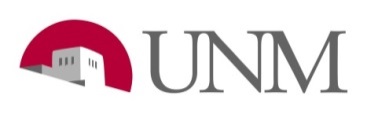 MEMORANDUMTo:   	From:	For Fiscal Year 2015-16 no additional funds were allocated for staff salary increases. An out-of-guidelines exception is being requested for the following employee:Eligibility Criteria:Note: A current Performance Review is required for all out-of-guidelines exception requests.Performance Review overall rating:   Meets Expectations  Exceeds Expectations Current Job Begin Date ____________ Job End Date (if Term Employee) ________________Is this employee currently on “Leave without Pay” status?  Yes  NoRequested by:  _____________________________________________________      Date:____________________			Dean/Director/VP/AVP/DesigneeFinancial Officer: ____________________________________________________     Date:____________________Approved by:  ______ _______________________________________________      Date:____________________EVP/Provost/Chancellor or DesigneeHR Review by:  ___ _________________________________________________        Date:____________________			HR Consultant/ HR Consulting Group Manager                              Memo Routing:  VP/AVP-> Financial Officer-> EVP-Designee -> HR Consultant -> Transaction Ctr -> Personnel FileEmployee Name and Title Employee Name and Title UNM ID Position Number eClass Org Code Org Description Org Description Org Description Org Description Current RateHourly Rate/Monthly RateHourly Rate/Monthly RateAnnual SalaryAnnual SalaryCurrent RateMSU Increase    Exception        Exception        Total % Increase             (applied to Current Rate)            Total % Increase             (applied to Current Rate)            New Proposed RateHourly Rate/Monthly RateHourly Rate/Monthly RateAnnual SalaryAnnual SalaryNew Proposed RateJustification Justification Justification Justification Justification CostBudget Justification Budget Justification Budget Justification Budget Justification 